VY_32_INOVACE_132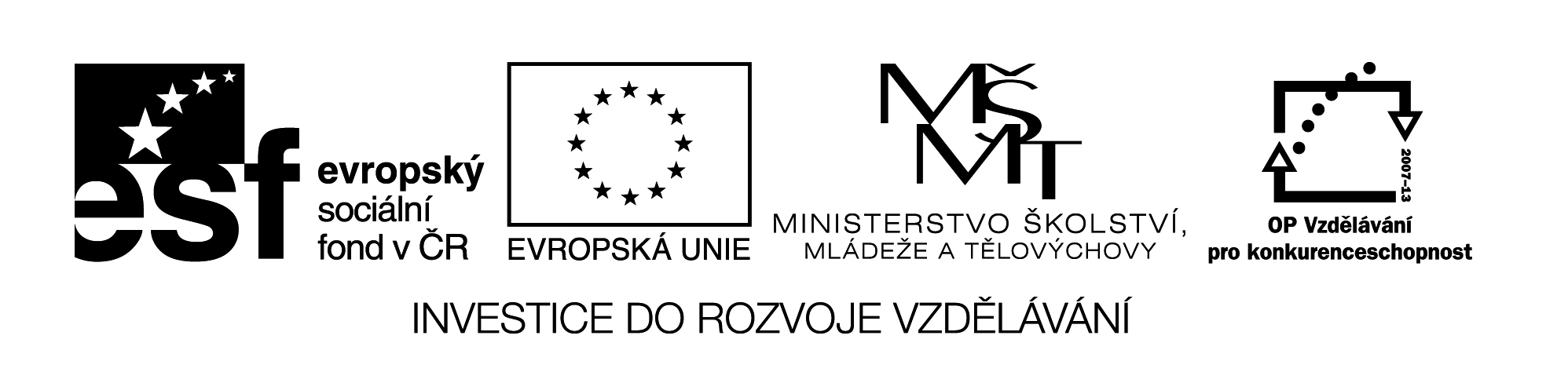 Such die Wörter (12),  die zum Thema „Schule“ gehören.Hledej slova (12), která patří k tématu „škola“.Heute haben wir Deutsch. Der Lehrer kommt  und sagt : „Guten Tag.“  Wir sagen auch : „Guten Tag, Herr  Zeidler.“  Dann sitzen wir still.  Der Lehrer fragt und wir antworten. Wir schreiben neue Wörter an die Tafel und korrigieren  die Sätze.  Wir buchstabieren  richtig „SCHÜLER“ .  Wir  rechnen auch schnell und gut.   Alle lernen  gern und gut.K  těmto  12  slovům  patřících k tématu škola napiš správný německý překlad:opravovat    –slova             -hláskovat     -němčina       -psát               -učitel             -ptát se           -tabule            -odpovídat      -   počítat           -věty                -učit se            -Název materiálu :                 VY_32_INOVACE_132Anotace :                                    Žáci v textu vyhledávají patřičná slova k tématu „Schule“ (12),                                                     poté vyhledaná slova vpisují do tabulky podle správného významu.Autor :                                         Mgr. Jana VokrouhlíkováJazyk :                                         němčina, češtinaOčekávaný výstup :                  základní vzdělávání – 2. stupeň – Jazyk a jazyková komunikace –                                                     Německý jazyk –  umí v přiměřeně obtížném textu vyhledat                                                      potřebné informace.Speciální vzdělávací potřeby :  žádnéKlíčová slova :                             die Schule - školaDruh učebního materiálu :      pracovní list – začátečníciDruh interaktivity :                    aktivitaCílová skupina  :                         žákStupeň a typ vzdělávání :         základní vzdělávání – 2. stupeň Typická věková skupina :          12 – 13Celková velikost   :                     15 kB       